Publicado en Bruselas el 06/09/2016 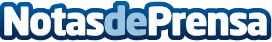 La Comisión Europea publica el Cuadro de Indicadores de los Mercados de Consumo de 2016Este trabajo recoge las calificaciones por parte de los consumidores de las prestaciones de 42 diferentes mercados de bienes y servicios. A pesar del registro de la mejora del funcionamiento del mercado, las telecomunicaciones y la energía necesitarían aun un nuevo esfuerzoDatos de contacto:Nota de prensa publicada en: https://www.notasdeprensa.es/la-comision-europea-publica-el-cuadro-de Categorias: Internacional Finanzas Telecomunicaciones Consumo Sector Energético http://www.notasdeprensa.es